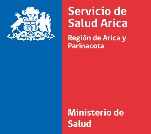 SUBDIRECCIÓN RECURSOS HUMANOSBASES DEL LLAMADO INTERNO A PRESENTACIÓN DE ANTECEDENTESCARGO ENFERMERO/A COORDINADOR/A UNIDAD DE PSIQUIATRIA FORENSE TRANSITORIALas presentes bases responden a las directrices establecidas en el Código de Buenas Prácticas Laborales. Además, cumplen con asegurar que los métodos y procedimientos del proceso de selección estén sustentados en la no discriminación, en la paridad de género, la idoneidad y en los méritos de los y las postulantes. I.- IDENTIFICACION DEL CARGOOBJETIVO DEL CARGOII. FUNCIONES PRINCIPALESFUNCIONES ESPECÍFICAS PARA JEFATURAS O ENCARGADOS(AS)III. REQUISITOS FORMALES DE EDUCACIÓN, EXPERIENCIA Y ENTRENAMIENTO a) Nivel Educacional Mínimo Requerido:b) Título(s) Requerido(s) /Área (s) de especializaciónc) Experiencia Laboral (especificar tiempo):d) Requisitos específicos de capacitación y perfeccionamiento necesarios para desempeñar el cargoIV. OTRAS CARACTERÍSTICAS DEL CARGO V. DEFINICION DE CLIENTESVI. COMPETENCIAS PARA EL CARGOImportante:Nivel 1: Se requiere nivel de desarrollo básico de la competenciaNivel 2: Se requiere nivel de desarrollo avanzado de la competencia.Nivel 3: Se requiere nivel de desarrollo superior de la competencia.Para mayor información, consultar diccionario de competencias SSA basado en la estrategia de Redes Integradas de los Servicios de Salud (RISS)VIII. COMPETENCIAS ESPECÍFICAS DEL CARGO REQUISITOS DE POSTULACIÓN:a) Ser ciudadano;b) Haber cumplido con la ley de reclutamiento y movilización, cuando fuere procedente;  acreditado mediante la presentación del  certificado original válido para dichos fines, emitido por la autoridad competente.c) Tener salud compatible con el desempeño del cargo; se acreditará mediante certificación entregada por el Servicio de Salud. Certificado que será emitido una vez que la persona seleccionada acepte el cargo.d) Haber aprobado la educación media y poseer el nivel educacional o título profesional o técnico que por la naturaleza del empleo exija la ley; mediante la presentación de fotocopia simple del certificado respectivo, el cual deberá presentar el original, en caso de ser nombrado en el cargo, en el momento que lo acepte.ANTECEDENTES DE POSTULACIÓN a) Inicio del Proceso:Las bases del proceso de selección se enviaran vía correo electrónico masivo y se publicara en los paneles visibles del Servicio de Salud, como del Hospital Regional, a contar del 28 de noviembre de 2019.  Además se encontrarán disponibles en la página Web del Servicio, https://www.saludarica.cl/trabaja-con-nosotros/  La recepción de antecedentes se extenderá desde el 28/11/2019 hasta el día 09/12/2019, ambas fechas inclusive, en la Oficina de Partes del Servicio de Salud Arica, ubicada en calle 18 Septiembre Nº 1.000, Edificio N, segundo piso, Hospital Regional de Arica.-b) Antecedentes Requeridos Para poder postular, el interesado/a deberá presentar al momento de la postulación los siguientes antecedentes:Currículum Vitae en formato libreCertificado de título profesional, según corresponda. Certificados que acrediten estudios de Especialización, Post-títulos o Capacitación según corresponda a los requisitos del cargo al que postula. Certificados firmado y timbrado que acrediten experiencia laboral, de a lo menos el tiempo señalado. Este Certificado deberá ser emitido por las correspondientes Oficinas de Personal o Recursos Humanos. Aquella postulación que no acompañe alguno de los antecedentes individualizados anteriormente quedará fuera del proceso, asimismo aquellos antecedentes que debieran acreditar experiencia y capacitación mencionadas en el currículum, será eliminada automáticamente del presente proceso de selección. c) Fecha, lugar y forma de postulaciones:d) Postulantes que presenten alguna discapacidad que les produzca impedimento o dificultades en la aplicación de los instrumentos de selección que se administrarán, deberán informarlo en su postulación, para adoptar las medidas pertinentes, de manera de garantizar la igualdad de condiciones a todos los postulantes que se presenten en este concurso.FACTORES DE EVALUACIONLa Comisión deberá definir un puntaje mínimo para el proceso de evaluación curricular, que cada postulante deberá alcanzar para ser considerado idóneo(a). CALENDARIZACIÓN DEL PROCESONota: El calendario puede sufrir modificaciones en alguno de sus hitos según el desarrollo del proceso.Nombre del CargoEnfermero/a EstamentoProfesionalRemuneración Mensual Bruta$2.023.762.-Calidad JuridicaContrata Unidad y lugar de  DesempeñoUnidad de Psiquiatría Forense Transitoria – Centro Penitenciario de Acha.Jefatura DirectaJefa de Subdepartamento de Salud MentalJefatura Superior de la UnidadSubdirector de Gestión AsistencialCoordinar todas las actividades que se realizan en la Unidad de Psiquiatría Forense Transitoria (UPFT), clínicas, administrativas y de coordinación con otras áreas de la Red Asistencial y del Intersector, destinadas a asegurar la continuidad de la atención, sustentados en la política y lineamientos estratégicos de la InstituciónFunción o TareaFrecuencia (diaria, semanal, mensual, anual)Garantizar que los procesos técnicos y de examen pericial de  responsabilidad de la UPFT, se ejecuten en forma eficaz, eficiente y de  acuerdo a las normativas, protocolos y orientaciones existentes para ello, asegurando el envío de los informes a los Tribunales.DiariaSupervisar los procesos clínicos desarrollados en la UPFT, según descripción de funciones y niveles de supervisión determinados por la jefatura del Subdepartamento de Salud Mental.DiariaAsegurar la continuidad de la atención y facilitar la articulación de los cuidados de enfermería; estableciendo los niveles de responsabilidad, atribuciones, de acuerdo a las políticas y normas del Ministerio de Salud.DiariaCumplir con las normas y disposiciones de Seguridad y Salud Ocupacional establecidasDiariaGestionar sistema de turnos, permisos, vacaciones y reemplazos del personal a su cargo.DiariaSupervisar la ejecución de los tratamientos indicados para los usuarios, el registro de los datos y la información bioestadística; y la emisión de certificaciones de alcance médico.DiariaProgramar, organizar, dirigir y evaluar los procesos asistenciales en el ámbito de gestión del cuidado de enfermería en el establecimiento.DiariaRealizar coordinación diaria con el Jefe de Destacamento de Gendarmería en la UPFT para optimizar el buen funcionamiento del centro, respecto las actividades realizadas.DiariaAdministrar el recurso humano disponible para asegurar la continuidad de la atención de acuerdo a normativa de funcionamiento de UPFT.DiariaInformarse diariamente de las novedades del servicio y del estado general de los usuarios.DiariaSupervisar la planificación y diseño de las rutinas diarias y las actividades destinadas a la ocupación del tiempo libre de los usuarios.SemanalRealizar gestión y provisión de insumos, desarrollando gestión de abastecimiento y retiro de estos para el funcionamiento de la UPFT (material estéril, insumos clínicos, fármacos, lavandería, alimentación, entre otros), estableciendo los conductos regulares para ello y los mecanismos de supervisión respectivos.MensualEstablecer control de gestión al interior de la UPFT; de insumos clínicos, materiales estériles, fármacos especialmente los controlados, entre otros.MensualPlanificar y desarrollar actividades que promuevan conductas de autocuidado en el personal de la UPFT.MensualControl sobre los bienes inventariados de la UPFT.SemestralSupervisar el cumplimiento de las disposiciones sobre asepsia, antisepsia y demás normas técnicas aprobadas por el Ministerio de Salud, con el objeto de prevenir infecciones intrahospitalarias.SemestralProponer programas de evaluación y mejoramiento continuo del cuidado de enfermería a través de la instalación de sistemas de vigilancia de calidad y riesgos hospitalarios y el monitoreo de indicadores de calidad y seguridad.AnualParticipar en las reuniones técnicas administrativas convocadas por la Dirección del Hospital o del Servicio de Salud, y coordinarse con las instancias correspondientes para la derivación y contra derivación de los usuarios de la Macro Red de Psiquiatría Forense.Según requerimientoConvocar y organizar las reuniones de la Unidad: Técnico Administrativa, Clínica y Bibliográfica.Según requerimientoMantener la permanente coordinación de las actividades sanitarias de la UPFT que se relacionen  con el área de salud penitenciaria.Según requerimientoCoordinar con la red de justicia  la gestión de camas, elaboración de pericias y reuniones para el buen funcionamiento de la unidad.Según requerimientoOtras funciones que le solicite su jefatura directa en el ámbito de su competencia.Según requerimientoFunción o TareaPeriodicidadControlar la puntualidad y asistencia del personal a su cargo y gestionar vacaciones, permisos y otras ausencias, a fin de mantener el normal funcionamiento del servicio.DiariaMantener y promover el buen trato entre los funcionarios de su dependencia y usuarios internos y externos.DiariaMantener elementos necesarios para la protección del personal ante riesgos laborales.MensualGestionar el constante desarrollo de las competencias de su personal, de acuerdo a necesidades de capacitación.Según requerimientoAsistir a capacitaciones para mejorar sus competencias de liderazgo, gestión y otras requeridas por su jefatura. Según requerimientoProgramar, encargar y supervisar la inducción de las personas que se integren a su unidad.Según requerimientoInformar de manera escrita y oportuna cualquier ausentismo injustificado de los funcionarios de su dependencia a la Subdirección de Recursos Humanos para que se proceda con el descuento correspondiente.Según requerimientoRealizar y entregar oportunamente las evaluaciones de desempeño y precalificaciones del personal a su cargo.Según requerimientoRevisar y encargarse de dar respuesta a Solicitudes Ciudadanas derivadas a su unidad, sección u oficina, esto es, reclamos, solicitudes, sugerencias, etc. Gestionando y recabando antecedentes los reclamos, felicitaciones y sugerencias para dar respuesta concreta y resolutiva.Según requerimientoE. Básica   E. MediaF. TécnicaF. ProfesionalX Enfermero/a  Universitario/aExcluyenteDeseableAños de Experiencia requerida4 añosXAños de Experiencia requerida4 añosXExperiencia Laboral en un cargo igual o similar 4 años XTemaDeseableExcluyentePlan Nacional de Salud MentalX Modelo en Red de Salud MentalX Manejo Criterios Clínicos X Coordinación de EnfermeríaX Reforma Procesal PenalX SiNoEspecificarManeja dineroX Caja ChicaManeja información confidencialXFichas ClínicasManeja equipos XComputacionales, MonitoresManejo de materialesXManejo de herramientasXRequiere desempeño en Gran Altitud Geográfica. (igual o superior a los 3.000 msnm e inferior a 5.500 msnm)XPuesto de trabajo se encuentra calificado como Trabajo Pesado, según Ley N° 19.404XRiesgos asociados al cargoX Físicos, psicosocialesUso de Elementos de Protección PersonalX InternosInternosExternosExternos1.Equipo de Salud UPFT1.Seremi de Salud2.Subdpto. De Salud Mental2.Usuarios Hospitalizados y ambulatorios3.Essma Sur y CSMCNorte3.Tribunales de Justicia4.Hospital de Día4.Gendarmería de Chile5.Hospital Dr. Juan Noé 5.Macro Red Penitenciaria Forense6.Fiscalía Pública7.Defensoría Pública8.Servicio Médico LegalNivel de dominio deseable para el cargo Nivel de dominio deseable para el cargo Nivel de dominio deseable para el cargo Competencias123Atención de salud centrada en la persona: Capacidad de actuar escuchando y entendiendo a sus usuarios(as) interno(as) o externo(as), valorando sus requerimientos y necesidades. Brinda soluciones o respuestas efectivas a sus expectativas, mediante una prestación de servicios oportuna, cordial y de calidad.XComunicación asertiva y empática: Ser capaz de escuchar y de expresarse de manera clara y directa. Implica la disposición a ponerse en el lugar de su interlocutor(a), mostrando directamente que se comprenden sus pensamientos, emociones y/o sentimientos. Es la capacidad de escuchar, hacer preguntas y expresar conceptos e ideas claves de forma efectiva. Incluye la capacidad de comunicar por escrito con concisión y claridad.X Proactividad y empoderamiento: Es la habilidad de direccionar los objetivos de desempeño para definir las responsabilidades personales correspondientes, valorando sus propias capacidades y las de sus colaboradores(as). XOrganización, planificación y seguimiento: Determinar eficazmente las metas y prioridades de su tarea/área/proyecto, definiendo la acción, los plazos y recursos requeridos. Incluye la instrumentación de mecanismos de seguimiento y verificación de la información.XOrientación a la eficiencia: Lograr los resultados esperados haciendo uso racional de los recursos disponibles. Implica el cuidado de los recursos públicos, materiales y no materiales, buscando minimizar los errores y desperdicios.XTrabajo colaborativo: Colaborar con otros, compartiendo conocimientos, esfuerzos y recursos, en pos de objetivos comunes. Implica alinear los propios esfuerzos y actividades con los objetivos del equipo o grupo de trabajo.XLiderazgo: Es la habilidad necesaria para orientar la acción de los colaboradores en una dirección determinada, fijando objetivos, transmitiendo valores, entregando retroalimentación, e integrando las diversas opiniones para cumplir con las metas de su área.XNivel de dominio deseable para el cargo Nivel de dominio deseable para el cargo Nivel de dominio deseable para el cargo Competencias123Probidad: Actuar de modo honesto, leal e intachable. Implica subordinar el interés particular al interés general o bien común.XAdaptación al Cambio: Aceptar los cambios del entorno organizacional, modificando la propia perspectiva y comportamiento. Implica poseer la flexibilidad y disposición para adaptarse en forma oportuna a nuevos escenarios.XPLAZOSe extenderá desde el día   28/11/2019 hasta el día 09/12/2019, ambas fechas inclusive.LUGAROficina de Partes del Servicio de Salud Arica, ubicada en calle 18 de Septiembre Nº 1.000, Edificio N, segundo piso, Hospital Regional de Arica. PRESENTACIÓN DE ANTECEDENTESSe presentarán en un sobre cerrado dirigido a la Subdirección de Recursos Humanos, con los antecedentes requeridos y señalando lo siguiente: Cargo al que Postula En el remitente la identificación del/la postulante solamente con sus APELLIDOS.FACTOREvaluación CurricularEvaluación PsicológicaEvaluación TécnicaEntrevista PersonalFaseFechasDifusión de Convocatoria y Plazo de Postulación en la Página Web institucional28 de noviembre al 09 de diciembre de 2019Proceso de Evaluación Curricular10 al 16 de diciembre de 2019Proceso de Evaluación Psicológica17 al 23 de diciembre de 2019Entrevista Global24 al 27 de diciembre de 2019Finalización del Proceso30 al 31 de diciembre de 2019